Dodatne informacije se mogu dobiti u Jedinstvenom upravnom odjelu na broj telefona 051/401-472 ili putem elektroničke pošte: drustvene.djelatnosti@matulji.hr .REPUBLIKA HRVATSKAREPUBLIKA HRVATSKAREPUBLIKA HRVATSKAREPUBLIKA HRVATSKAREPUBLIKA HRVATSKAPRIMORSKO-GORANSKA ŽUPANIJAPRIMORSKO-GORANSKA ŽUPANIJAPRIMORSKO-GORANSKA ŽUPANIJAPRIMORSKO-GORANSKA ŽUPANIJAPRIMORSKO-GORANSKA ŽUPANIJAOPĆINA MATULJI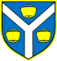 OPĆINA MATULJIOPĆINA MATULJIOPĆINA MATULJIOPĆINA MATULJIJedinstveni upravni odjelJedinstveni upravni odjelJedinstveni upravni odjelJedinstveni upravni odjelJedinstveni upravni odjelZAHTJEVZA SUFINANCIRANJE JAVNOG PRIJEVOZA UČENIKA KOJI POHAĐAJU SREDNJU ŠKOLU NA PODRUČJU PGŽZAHTJEVZA SUFINANCIRANJE JAVNOG PRIJEVOZA UČENIKA KOJI POHAĐAJU SREDNJU ŠKOLU NA PODRUČJU PGŽZAHTJEVZA SUFINANCIRANJE JAVNOG PRIJEVOZA UČENIKA KOJI POHAĐAJU SREDNJU ŠKOLU NA PODRUČJU PGŽZAHTJEVZA SUFINANCIRANJE JAVNOG PRIJEVOZA UČENIKA KOJI POHAĐAJU SREDNJU ŠKOLU NA PODRUČJU PGŽZAHTJEVZA SUFINANCIRANJE JAVNOG PRIJEVOZA UČENIKA KOJI POHAĐAJU SREDNJU ŠKOLU NA PODRUČJU PGŽZAHTJEVZA SUFINANCIRANJE JAVNOG PRIJEVOZA UČENIKA KOJI POHAĐAJU SREDNJU ŠKOLU NA PODRUČJU PGŽZAHTJEVZA SUFINANCIRANJE JAVNOG PRIJEVOZA UČENIKA KOJI POHAĐAJU SREDNJU ŠKOLU NA PODRUČJU PGŽZAHTJEVZA SUFINANCIRANJE JAVNOG PRIJEVOZA UČENIKA KOJI POHAĐAJU SREDNJU ŠKOLU NA PODRUČJU PGŽZAHTJEVZA SUFINANCIRANJE JAVNOG PRIJEVOZA UČENIKA KOJI POHAĐAJU SREDNJU ŠKOLU NA PODRUČJU PGŽZAHTJEVZA SUFINANCIRANJE JAVNOG PRIJEVOZA UČENIKA KOJI POHAĐAJU SREDNJU ŠKOLU NA PODRUČJU PGŽZAHTJEVZA SUFINANCIRANJE JAVNOG PRIJEVOZA UČENIKA KOJI POHAĐAJU SREDNJU ŠKOLU NA PODRUČJU PGŽOpćina Matulji sufinancira troškove mjesečne pokazne karte za redovne učenike srednjih škola s prebivalištem na području Općine Matulji i školu pohađaju na području PGŽ u iznosu od 20% cijene iste. Odobrenje vrijedi za školsku godinu 2019/2020. Ispunjeni zahtjev se predaje u pisarnici Općine Matulji, gdje se ovjereni zahtjev može podignuti nakon dva radna dana od dana predaje.Općina Matulji sufinancira troškove mjesečne pokazne karte za redovne učenike srednjih škola s prebivalištem na području Općine Matulji i školu pohađaju na području PGŽ u iznosu od 20% cijene iste. Odobrenje vrijedi za školsku godinu 2019/2020. Ispunjeni zahtjev se predaje u pisarnici Općine Matulji, gdje se ovjereni zahtjev može podignuti nakon dva radna dana od dana predaje.Općina Matulji sufinancira troškove mjesečne pokazne karte za redovne učenike srednjih škola s prebivalištem na području Općine Matulji i školu pohađaju na području PGŽ u iznosu od 20% cijene iste. Odobrenje vrijedi za školsku godinu 2019/2020. Ispunjeni zahtjev se predaje u pisarnici Općine Matulji, gdje se ovjereni zahtjev može podignuti nakon dva radna dana od dana predaje.Općina Matulji sufinancira troškove mjesečne pokazne karte za redovne učenike srednjih škola s prebivalištem na području Općine Matulji i školu pohađaju na području PGŽ u iznosu od 20% cijene iste. Odobrenje vrijedi za školsku godinu 2019/2020. Ispunjeni zahtjev se predaje u pisarnici Općine Matulji, gdje se ovjereni zahtjev može podignuti nakon dva radna dana od dana predaje.Općina Matulji sufinancira troškove mjesečne pokazne karte za redovne učenike srednjih škola s prebivalištem na području Općine Matulji i školu pohađaju na području PGŽ u iznosu od 20% cijene iste. Odobrenje vrijedi za školsku godinu 2019/2020. Ispunjeni zahtjev se predaje u pisarnici Općine Matulji, gdje se ovjereni zahtjev može podignuti nakon dva radna dana od dana predaje.Općina Matulji sufinancira troškove mjesečne pokazne karte za redovne učenike srednjih škola s prebivalištem na području Općine Matulji i školu pohađaju na području PGŽ u iznosu od 20% cijene iste. Odobrenje vrijedi za školsku godinu 2019/2020. Ispunjeni zahtjev se predaje u pisarnici Općine Matulji, gdje se ovjereni zahtjev može podignuti nakon dva radna dana od dana predaje.Općina Matulji sufinancira troškove mjesečne pokazne karte za redovne učenike srednjih škola s prebivalištem na području Općine Matulji i školu pohađaju na području PGŽ u iznosu od 20% cijene iste. Odobrenje vrijedi za školsku godinu 2019/2020. Ispunjeni zahtjev se predaje u pisarnici Općine Matulji, gdje se ovjereni zahtjev može podignuti nakon dva radna dana od dana predaje.Općina Matulji sufinancira troškove mjesečne pokazne karte za redovne učenike srednjih škola s prebivalištem na području Općine Matulji i školu pohađaju na području PGŽ u iznosu od 20% cijene iste. Odobrenje vrijedi za školsku godinu 2019/2020. Ispunjeni zahtjev se predaje u pisarnici Općine Matulji, gdje se ovjereni zahtjev može podignuti nakon dva radna dana od dana predaje.Općina Matulji sufinancira troškove mjesečne pokazne karte za redovne učenike srednjih škola s prebivalištem na području Općine Matulji i školu pohađaju na području PGŽ u iznosu od 20% cijene iste. Odobrenje vrijedi za školsku godinu 2019/2020. Ispunjeni zahtjev se predaje u pisarnici Općine Matulji, gdje se ovjereni zahtjev može podignuti nakon dva radna dana od dana predaje.Općina Matulji sufinancira troškove mjesečne pokazne karte za redovne učenike srednjih škola s prebivalištem na području Općine Matulji i školu pohađaju na području PGŽ u iznosu od 20% cijene iste. Odobrenje vrijedi za školsku godinu 2019/2020. Ispunjeni zahtjev se predaje u pisarnici Općine Matulji, gdje se ovjereni zahtjev može podignuti nakon dva radna dana od dana predaje.Općina Matulji sufinancira troškove mjesečne pokazne karte za redovne učenike srednjih škola s prebivalištem na području Općine Matulji i školu pohađaju na području PGŽ u iznosu od 20% cijene iste. Odobrenje vrijedi za školsku godinu 2019/2020. Ispunjeni zahtjev se predaje u pisarnici Općine Matulji, gdje se ovjereni zahtjev može podignuti nakon dva radna dana od dana predaje.POPUNJAVA PODNOSITELJ ZAHTJEVA:POPUNJAVA PODNOSITELJ ZAHTJEVA:POPUNJAVA PODNOSITELJ ZAHTJEVA:POPUNJAVA PODNOSITELJ ZAHTJEVA:POPUNJAVA PODNOSITELJ ZAHTJEVA:POPUNJAVA PODNOSITELJ ZAHTJEVA:POPUNJAVA PODNOSITELJ ZAHTJEVA:POPUNJAVA PODNOSITELJ ZAHTJEVA:POPUNJAVA PODNOSITELJ ZAHTJEVA:POPUNJAVA PODNOSITELJ ZAHTJEVA:POPUNJAVA PODNOSITELJ ZAHTJEVA:Ime i prezimeIme i prezimeOIBOIBAdresa Adresa Kontakt (telefon, mobitel, e-mail)Kontakt (telefon, mobitel, e-mail)Srednja školaSrednja školaRazredRelacija prijevozaRelacija prijevozaZonaZAHTJEVU SE PRILAŽE:ZAHTJEVU SE PRILAŽE:ZAHTJEVU SE PRILAŽE:ZAHTJEVU SE PRILAŽE:ZAHTJEVU SE PRILAŽE:ZAHTJEVU SE PRILAŽE:ZAHTJEVU SE PRILAŽE:ZAHTJEVU SE PRILAŽE:ZAHTJEVU SE PRILAŽE:ZAHTJEVU SE PRILAŽE:ZAHTJEVU SE PRILAŽE:Preslika osobne iskaznice,Potvrda o upisu  za školsku godinu 2019./2020.Preslika osobne iskaznice,Potvrda o upisu  za školsku godinu 2019./2020.Preslika osobne iskaznice,Potvrda o upisu  za školsku godinu 2019./2020.Preslika osobne iskaznice,Potvrda o upisu  za školsku godinu 2019./2020.Preslika osobne iskaznice,Potvrda o upisu  za školsku godinu 2019./2020.Preslika osobne iskaznice,Potvrda o upisu  za školsku godinu 2019./2020.Preslika osobne iskaznice,Potvrda o upisu  za školsku godinu 2019./2020.Preslika osobne iskaznice,Potvrda o upisu  za školsku godinu 2019./2020.Preslika osobne iskaznice,Potvrda o upisu  za školsku godinu 2019./2020.Preslika osobne iskaznice,Potvrda o upisu  za školsku godinu 2019./2020.Preslika osobne iskaznice,Potvrda o upisu  za školsku godinu 2019./2020.U Matuljima,POPUNJAVA JEDINSTVENI UPRAVNI ODJEL:POPUNJAVA JEDINSTVENI UPRAVNI ODJEL:POPUNJAVA JEDINSTVENI UPRAVNI ODJEL:POPUNJAVA JEDINSTVENI UPRAVNI ODJEL:POPUNJAVA JEDINSTVENI UPRAVNI ODJEL:POPUNJAVA JEDINSTVENI UPRAVNI ODJEL:POPUNJAVA JEDINSTVENI UPRAVNI ODJEL:potpis podnositelja zahtjevapotpis podnositelja zahtjevapotpis podnositelja zahtjevapotpis podnositelja zahtjevaODOBRENOODOBRENOODOBRENOODOBRENOODOBRENOODOBRENOODBIJENOODBIJENOODBIJENOODBIJENOODBIJENOIspunjeni su svi uvjeti iz Zaključka.Datum:Ispunjeni su svi uvjeti iz Zaključka.Datum:Ispunjeni su svi uvjeti iz Zaključka.Datum:Ispunjeni su svi uvjeti iz Zaključka.Datum:Datum:Datum:MPMPMPMPMPPotpisPotpisMPMPRazlog:Razlog:Razlog:Razlog:Razlog:PotpisPotpisPotpisPotpis1) nema prebivalište na području Općine Matulji 2)  nije redoviti učenik srednjoškolske ustanove na području PGŽ3) nije upisan u tekuću školsku godinu 1) nema prebivalište na području Općine Matulji 2)  nije redoviti učenik srednjoškolske ustanove na području PGŽ3) nije upisan u tekuću školsku godinu 1) nema prebivalište na području Općine Matulji 2)  nije redoviti učenik srednjoškolske ustanove na području PGŽ3) nije upisan u tekuću školsku godinu 1) nema prebivalište na području Općine Matulji 2)  nije redoviti učenik srednjoškolske ustanove na području PGŽ3) nije upisan u tekuću školsku godinu 1) nema prebivalište na području Općine Matulji 2)  nije redoviti učenik srednjoškolske ustanove na području PGŽ3) nije upisan u tekuću školsku godinu 1) nema prebivalište na području Općine Matulji 2)  nije redoviti učenik srednjoškolske ustanove na području PGŽ3) nije upisan u tekuću školsku godinu 1) nema prebivalište na području Općine Matulji 2)  nije redoviti učenik srednjoškolske ustanove na području PGŽ3) nije upisan u tekuću školsku godinu 1) nema prebivalište na području Općine Matulji 2)  nije redoviti učenik srednjoškolske ustanove na području PGŽ3) nije upisan u tekuću školsku godinu 1) nema prebivalište na području Općine Matulji 2)  nije redoviti učenik srednjoškolske ustanove na području PGŽ3) nije upisan u tekuću školsku godinu 1) nema prebivalište na području Općine Matulji 2)  nije redoviti učenik srednjoškolske ustanove na području PGŽ3) nije upisan u tekuću školsku godinu 